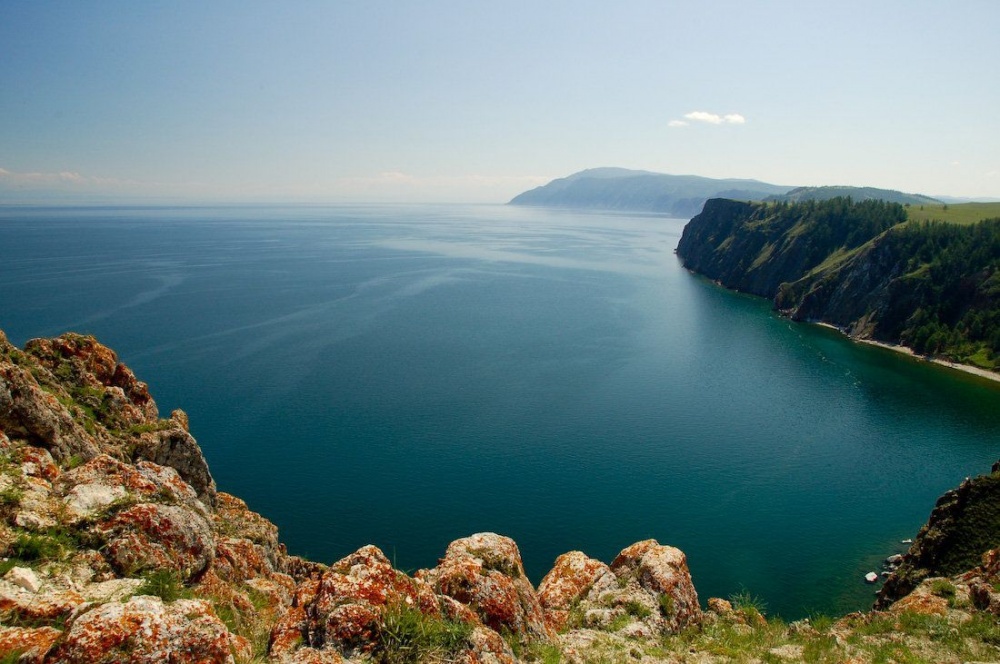 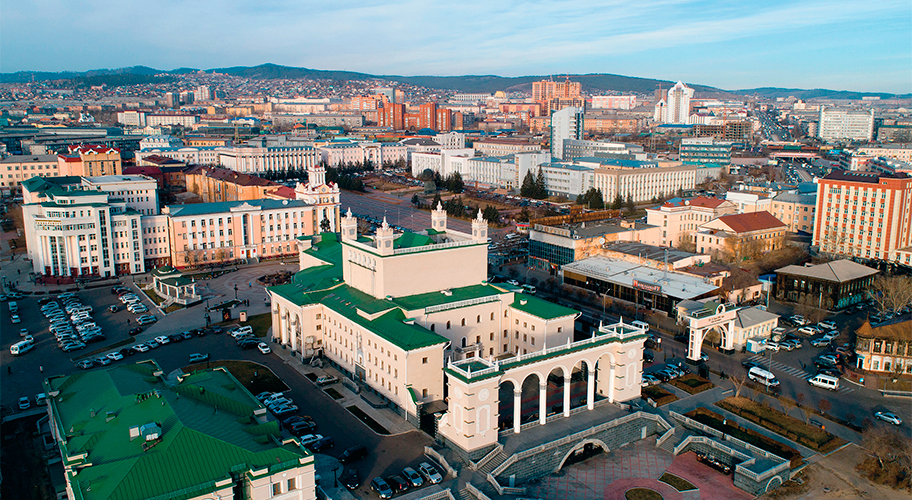 DepartmentName of a course/ content / languageDuration of a coursePriceDocumentLearning OnlineRussian as foreign language DepartmentCourse “Russian as a foreign language” / primary pre-University education / Russian1 year / 612 hours ₽ 70 000  a yearFree if exchange programCertificatePossibleRussian as foreign language DepartmentCourse “Russian as a foreign language + 2 subjects” /primary pre-University education / Russian1 year /620 hours ₽ 75 000  a yearCertificatePossibleRussian as foreign language DepartmentMaster's program "Russian as a Foreign Language / Russian2 years₽ 96 600  a yearDiploma-Russian as foreign language DepartmentCourse “Advanced training course for foreign teachers of the Russian language” /Russian36 hoursFor group 10-14 people - ₽ 3000 For group 15 and more people  - ₽ 2500 CertificatePossibleRussian as foreign language DepartmentPreparation for testing (A1-C1 Levels) / Russian1 semester₽ 30 000 a semesterCertificatePossibleInstitute of Oriental StudiesCourse “Mongolian for foreigners” / Modern Mongolian language, old-writing Mongolian, regional studies, colloquial Mongolian/ Russian and Mongolian1 year / 288 hours₽ 75 000  a yearCertificate-Institute of Oriental StudiesTourism  / Marketing in tourism, Law regulation in Tourism, Standards and Certification in Tourism, Technologies of touristic service, Technologies of excursion/route services / Russian1 semester/ 500 hours₽ 45 150 a semesterFree if exchange programAcademic transcript-